§453.  Unsworn falsification1.   A person is guilty of unsworn falsification if:A.  He makes a written false statement which he does not believe to be true, on or pursuant to, a form conspicuously bearing notification authorized by statute or regulation to the effect that false statements made therein are punishable;  [PL 1981, c. 317, §16 (AMD).]B.  With the intent to deceive a public servant in the performance of his official duties, he(1)  makes any written false statement which he does not believe to be true, provided, however, that this subsection does not apply in the case of a written false statement made to a law enforcement officer by a person then in official custody and suspected of having committed a crime, except as provided in paragraph C; or(2)  knowingly creates, or attempts to create, a false impression in a written application for any pecuniary or other benefit by omitting information necessary to prevent statements therein from being misleading; or(3)  submits or invites reliance on any sample, specimen, map, boundary mark or other object which he knows to be false; or  [PL 1981, c. 317, §§17, 18 (AMD).]C.  With the intent to conceal his identity from a law enforcement officer while under arrest for a crime, after having been warned that it is a crime to give false information concerning identity, he gives false information concerning his name or date of birth, including, but not limited to, a signature.  [PL 1981, c. 317, §19 (NEW).][PL 1981, c. 317, §§16-19 (AMD).]2.   Unsworn falsification is a Class D crime.[PL 1975, c. 499, §1 (NEW).]SECTION HISTORYPL 1975, c. 499, §1 (NEW). PL 1981, c. 317, §§16-19 (AMD). The State of Maine claims a copyright in its codified statutes. If you intend to republish this material, we require that you include the following disclaimer in your publication:All copyrights and other rights to statutory text are reserved by the State of Maine. The text included in this publication reflects changes made through the First Regular and First Special Session of the 131st Maine Legislature and is current through November 1. 2023
                    . The text is subject to change without notice. It is a version that has not been officially certified by the Secretary of State. Refer to the Maine Revised Statutes Annotated and supplements for certified text.
                The Office of the Revisor of Statutes also requests that you send us one copy of any statutory publication you may produce. Our goal is not to restrict publishing activity, but to keep track of who is publishing what, to identify any needless duplication and to preserve the State's copyright rights.PLEASE NOTE: The Revisor's Office cannot perform research for or provide legal advice or interpretation of Maine law to the public. If you need legal assistance, please contact a qualified attorney.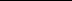 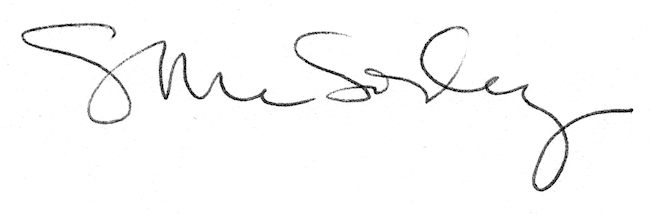 